Topic 4 – Chemical BondingLesson 3 – Types of Bonding Between AtomsTerms to KnowIonic Bond –Covalent Bond – Polar Covalent Bond –Nonpolar Covalent Bond –Network Solid Covalent Bond –Coordinate Covalent Bond –Metallic Bond –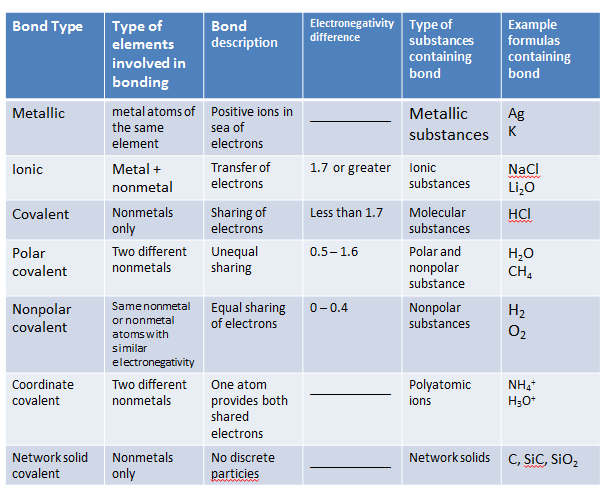 